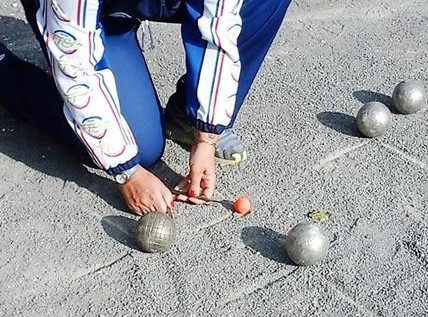        ARBITRE Sport Boules 
Vous aimeriez devenir ARBITRE, vous avez :Une assurance gestuelleUne analyse logiqueUne approche de la règlementation La fonction d’arbitre vous correspond !Les compétences de l’arbitre : Impartialité, objectivité, efficacitéMaîtrise, calmeAutorité (et non autoritarisme), déterminationRespect, courtoisie, psychologieParfaite connaissance du règlement« Être arbitre, c’est aussi comprendre qu’une fonction n’est pas un pouvoir. »INSCRIVEZ-VOUS à la prochaine session de FORMATION :Auprès de votre CBD ou CR avant le 15 Décembre 2020Vous aimeriez devenir ARBITRE, vous avez :Une assurance gestuelleUne analyse logiqueUne approche de la règlementation La fonction d’arbitre vous correspond !Les compétences de l’arbitre : Impartialité, objectivité, efficacitéMaîtrise, calmeAutorité (et non autoritarisme), déterminationRespect, courtoisie, psychologieParfaite connaissance du règlement« Être arbitre, c’est aussi comprendre qu’une fonction n’est pas un pouvoir. »INSCRIVEZ-VOUS à la prochaine session de FORMATION :Auprès de votre CBD ou CR avant le 15 Décembre 2020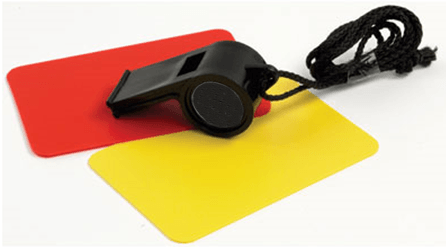 Vous aimeriez devenir ARBITRE, vous avez :Une assurance gestuelleUne analyse logiqueUne approche de la règlementation La fonction d’arbitre vous correspond !Les compétences de l’arbitre : Impartialité, objectivité, efficacitéMaîtrise, calmeAutorité (et non autoritarisme), déterminationRespect, courtoisie, psychologieParfaite connaissance du règlement« Être arbitre, c’est aussi comprendre qu’une fonction n’est pas un pouvoir. »INSCRIVEZ-VOUS à la prochaine session de FORMATION :Auprès de votre CBD ou CR avant le 15 Décembre 2020Vous aimeriez devenir ARBITRE, vous avez :Une assurance gestuelleUne analyse logiqueUne approche de la règlementation La fonction d’arbitre vous correspond !Les compétences de l’arbitre : Impartialité, objectivité, efficacitéMaîtrise, calmeAutorité (et non autoritarisme), déterminationRespect, courtoisie, psychologieParfaite connaissance du règlement« Être arbitre, c’est aussi comprendre qu’une fonction n’est pas un pouvoir. »INSCRIVEZ-VOUS à la prochaine session de FORMATION :Auprès de votre CBD ou CR avant le 15 Décembre 2020Vous aimeriez devenir ARBITRE, vous avez :Une assurance gestuelleUne analyse logiqueUne approche de la règlementation La fonction d’arbitre vous correspond !Les compétences de l’arbitre : Impartialité, objectivité, efficacitéMaîtrise, calmeAutorité (et non autoritarisme), déterminationRespect, courtoisie, psychologieParfaite connaissance du règlement« Être arbitre, c’est aussi comprendre qu’une fonction n’est pas un pouvoir. »INSCRIVEZ-VOUS à la prochaine session de FORMATION :Auprès de votre CBD ou CR avant le 15 Décembre 2020Vous aimeriez devenir ARBITRE, vous avez :Une assurance gestuelleUne analyse logiqueUne approche de la règlementation La fonction d’arbitre vous correspond !Les compétences de l’arbitre : Impartialité, objectivité, efficacitéMaîtrise, calmeAutorité (et non autoritarisme), déterminationRespect, courtoisie, psychologieParfaite connaissance du règlement« Être arbitre, c’est aussi comprendre qu’une fonction n’est pas un pouvoir. »INSCRIVEZ-VOUS à la prochaine session de FORMATION :Auprès de votre CBD ou CR avant le 15 Décembre 2020Vous aimeriez devenir ARBITRE, vous avez :Une assurance gestuelleUne analyse logiqueUne approche de la règlementation La fonction d’arbitre vous correspond !Les compétences de l’arbitre : Impartialité, objectivité, efficacitéMaîtrise, calmeAutorité (et non autoritarisme), déterminationRespect, courtoisie, psychologieParfaite connaissance du règlement« Être arbitre, c’est aussi comprendre qu’une fonction n’est pas un pouvoir. »INSCRIVEZ-VOUS à la prochaine session de FORMATION :Auprès de votre CBD ou CR avant le 15 Décembre 2020Vous aimeriez devenir ARBITRE, vous avez :Une assurance gestuelleUne analyse logiqueUne approche de la règlementation La fonction d’arbitre vous correspond !Les compétences de l’arbitre : Impartialité, objectivité, efficacitéMaîtrise, calmeAutorité (et non autoritarisme), déterminationRespect, courtoisie, psychologieParfaite connaissance du règlement« Être arbitre, c’est aussi comprendre qu’une fonction n’est pas un pouvoir. »INSCRIVEZ-VOUS à la prochaine session de FORMATION :Auprès de votre CBD ou CR avant le 15 Décembre 2020Vous aimeriez devenir ARBITRE, vous avez :Une assurance gestuelleUne analyse logiqueUne approche de la règlementation La fonction d’arbitre vous correspond !Les compétences de l’arbitre : Impartialité, objectivité, efficacitéMaîtrise, calmeAutorité (et non autoritarisme), déterminationRespect, courtoisie, psychologieParfaite connaissance du règlement« Être arbitre, c’est aussi comprendre qu’une fonction n’est pas un pouvoir. »INSCRIVEZ-VOUS à la prochaine session de FORMATION :Auprès de votre CBD ou CR avant le 15 Décembre 2020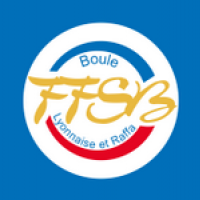 Vous aimeriez devenir ARBITRE, vous avez :Une assurance gestuelleUne analyse logiqueUne approche de la règlementation La fonction d’arbitre vous correspond !Les compétences de l’arbitre : Impartialité, objectivité, efficacitéMaîtrise, calmeAutorité (et non autoritarisme), déterminationRespect, courtoisie, psychologieParfaite connaissance du règlement« Être arbitre, c’est aussi comprendre qu’une fonction n’est pas un pouvoir. »INSCRIVEZ-VOUS à la prochaine session de FORMATION :Auprès de votre CBD ou CR avant le 15 Décembre 2020